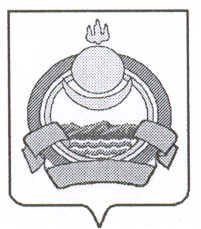 СОВЕТ ДЕПУТАТОВмуниципального образования городского поселения « Поселок Онохой»Заиграевского района Республики Бурятия671300   п.Онохой       ул. Гагарина, д.11          тел. 56-2-59,         56-3-03РЕШЕНИЕп.Онохой                                                                                                    №72  от «29» мая  2017г.«О внесении изменений и дополнений в Устав муниципального образования городского поселения «Поселок Онохой» Заиграевского района Республики Бурятия»Руководствуясь пунктом 1 части 10 статьи 35 Федерального закона от 06.10.2003 года № 131-ФЗ «Об общих принципах организации местного самоуправления в Российской Федерации (с последующими изменениями и дополнениями), Уставом городского поселения «Поселок Онохой», Совет депутатов городского поселения «Поселок Онохой» РЕШИЛ:1. Внести в Устав муниципального образования городского поселения «Поселок Онохой» Заиграевского района, утвержденный решением от 30.01.2015 № 3 (в редакции решений Совета депутатов от 15.02.2016 № 33, от 31.05.2016 № 43, от 29.09.2016 № 54, от 03.02.2017 №60) следующие изменения и дополнения:1.1 часть 3 статьи 13 изложить в следующей редакции:«3. На публичные слушания должны выноситься вопросы, предусмотренные частью 3 статьи 28 Федерального закона № 131-ФЗ.»;1.2 часть 1 статьи 20 дополнить следующим предложением: «Срок полномочий представительного органа поселения 5 лет» ;1.3 часть 1 статьи 21 дополнить пунктом 11 следующего содержания:«11) назначение заместителя руководителя администрации временно исполняющего полномочия Главы поселения до вступления в должность нового главы поселения в случае досрочного прекращения полномочий главы поселения либо применения к нему по решению суда мер процессуального принуждения в виде заключения под стражу или временного отстранения от должности или признания в установленном федеральным законодательством порядке результатов выборов главы поселения недействительными.»;1.4 в части 10 статьи 24 после слов «Главы поселения» дополнить словами  «либо применения к нему по решению суда мер процессуального принуждения в виде заключения под стражу или временного отстранения от должности»;1.5 в абзаце 2 части 7 статьи 32 слова «с правом решающего голоса» исключить;1.6 в статье 33:а) абзац 2 части 2 изложить в следующей редакции:«Не требуется официальное опубликование (обнародование) порядка учета предложений по проекту муниципального правового акта о внесении изменений и дополнений в устав муниципального образования, а также порядка участия граждан в его обсуждении в случае, когда в устав муниципального образования вносятся изменения в форме точного воспроизведения положений Конституции Российской Федерации, федеральных законов, конституции (устава) или законов Республики Бурятия в целях приведения данного устава в соответствие с этими нормативными правовыми актами.»;	б) в абзаце 2 части 3 слова «с правом решающего голоса» исключить.2. В порядке, установленном Федеральным законом от 21.07.2005 №97-ФЗ  «О государственной регистрации уставов муниципальных образований» в 15-ти дневный срок представить муниципальный правовой акт о внесении изменений и дополнений в Устав на государственную регистрацию.3. Обнародовать зарегистрированный муниципальный правовой акт о внесении изменений и дополнений в Устав муниципального образования городского поселения «Поселок Онохой» в течение 7 дней со дня его поступления из территориального органа уполномоченного федерального органа исполнительной власти в сфере регистрации уставов муниципальных образований. 4. В десятидневный срок после обнародования направить информацию об обнародовании в территориальный орган уполномоченного федерального органа исполнительной власти в сфере регистрации уставов муниципальных образований.5. Контроль за исполнением настоящего решения оставляю за собой.Глава муниципального образованиягородского поселения «Поселок Онохой»                                                                  Е.А.Сорокин